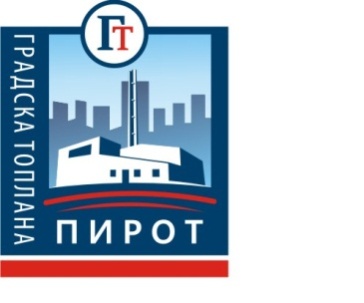                                                                                                                  Наш број :4212/16                                                                                                                 Датум: 26.08.2016.г.    На основу чл. 122. тачка 1. став 4) Закона о јавним набавкама („Сл. гласник РС” бр. 124/2012, 14/2015 и 68/2015), Одлуке о покретању поступка набавке електричне енергије број 3651/16 од 29.07.2016 године) и Решења о образовању комисије за набавку електричне енергије бр. 3652/16 од 29.07.2016,и мишљења Управе за јавне набавке бр.011-00-37/15 од 04.02.2015, ЈКП ,,Градска топлана,, Пирот ,Ул. Српских владара бр.77 објављујеПОЗИВ ЗА ПОДНОШЕЊЕ ПОНУДЕНазив наручиоца: ЈКП,,Градска топлана,, Пирот Адреса Наручиоца:Ул.Српских владара бр. 77, 18300 ПиротИнтернет адреса Наручиоца: www. toplanapi.rsВрста наручиоца: Јавна предузеће - локална самоуправа  Врста поступка  набавке: набавка која се спроводи у скалду са  чл. 122. тачка 1. став 4) Закона о јавним набавкама („Сл. гласник РС” бр. 124/2012, 14/2015 и 68/2015),  набавка на коју се не примењује Закон о јавним набавкама ;Врста предмета: добра Набвак електричне енегије за потребе ЈКП,,Градска топлан,, Пирот за 2016 годину;Обим радова дефинисан је у оквиру обрасца – Спецификација услуге Место извршења услуге : подстанице , котларнице ЈКП,,Градска топлана,, Пирот  и Управна зграда ЈКП,,Градскa троплана ,, Пирот;Назив и ознака из општег речника набавки је 09310000- електрична енергија;Критеријум, елементи критеријума за доделу уговора:Избор	најповољније понуде између достављених прихватљивих понуда ће се извршити применом критеријума "Најнижа понуђена цена  ".Начин преузимања конкурсне документације, односно интернет адреса где је конкурсна документација доступна:Конкурсна документација може се преузети- са Портала јавних набавки - www.portal.ujn.gov.rs, - са интернет адресе наручиоца -: www. toplanapi.rsНачин подношења понуде и рок:Понуде се подносе непосредно (лично) или путем поште на адресу наручиоца: ЈКП,,Градска топлана ,, Пирот, Ул.Српских владара бр.77, 18300 Пирот, са назнаком: „НЕ ОТВАРАТИ,, - Понуда за набавку електричне енергије за потребе ЈКП,,Градска топлана,, Пирот , за 2016 годину  “ Рок за подношење понуд:  десет ( 10 ) дана од дана објавњивања на Порталу јавних набавки;Благовременом ће се сматрати све понуде које стигну на адресу наручиоца најкасније до 05.09.2016.године до 13:00 часова.Место, време и начин отварања понуда:Јавно отварање благовремених понуда обавиће се комисијски, на дан истека рока за подношење понуда 05.09.2016 године са почетком у 13:15 часова, у присуству понуђача, на адреси наручиоца: ЈКП,,Градска топлана,, Пирот ,Ул. Српских владара бр.77,18300 ПиротУслови под којим представници понуђача могу учествовати у поступку отварања понуда:Представници понуђача који учествују у поступку јавног отварања понуда подносе Комисији за јавну набавку оверено овлашћење за учешће у поступку јавног отварања понуда. Директор, као овлашћени представник понуђача, Комисији за јавну набавку даје на увид личну карту и копију решења о регистрацији.Рок за доношење одлуке:Одлука о додели уговора биће донета у оквирном року од 8 (осам) дана од дана отварања понуда. Особа за контакт:Васић Мирослав , факс 010/320835, е-mail  toplanapirot@gmail.com, Дарко Петковић е-mail toplanapirot1@mts.rs,